Training material on ICT tools to develop and adapt OERAuthors: Vida Žvinienė, Marius Šadauskas, Airina Volungevičienė, LieDM AssociationContributors: OpenProf partnersHaving successfully completed all training material, you will be able to:set the requirements for ICT tool for OER development/adaptationchoose ICT tool for OER development/adaptation according the functionalitydevelop/adapt OER using selected ICT toolchoose the license and mark developed/adapted OER with CC license:Unit 1. Requirements for ICT tools for OER development/adaptationThis Unit focus on requirements for ICT tools for OER development/adaptation. Having successfully completed this Unit, you will be able to:set the requirements for ICT tool for OER development/adaptationDuring Assignment 1 you will set the requirement that will help you to choose the ICT tool for your OER development/adaptation.1.1    Overview of requirements for ICT tools for  OER development/adaptationOER can include full course, article, textbook, presentation, picture, mindmap, slideshow, animation, music, video, game, test or any other educationally useful materials. There are different ICT tools for developing all these OER, e.g. one tools are used to develop text document and another ones are used to develop video material. That means that before selecting  the ICT tool for developing your OER you have to decide what will be the type of your OER. The ICT tool suitable for this OER type should be selected. In this training material we will focus on the ICT tools for developing/adapting these OER types:documentpresentationcollaborationvideo/ audioThe next step is to think about the requirements for ICT tool. What functionality from the tool do you need in order to develop/adapt your OER? For example, if you are going to develop the slideshow presentation using online tool and already have a draft version in MS powerpoint format, it could be important that the tool would have the function of uploading existing MS powerpoint file function. If you are going to develop the presentation together with your colleagues, you will need a tool allowing collaborate with other people online. Before searching for ICT tool for your presentation you could also think about:will you need formatting functions (various text formats, colors, etc.)?will you need to add pictures to presentation?will you need pictures library where you can find images for your presentation? Images with Creative Commons licences?will you need embedding slideshow presentation to blogs, webpages, etc.?would you like that the tool would allow to export slideshow as a PDF, PPT or other formats?what other functions of ICT tool do you need? Another kind of requirements could be setted for OER in video format. You could need such ICT tool functions as combining several videos, cutting the video or adding subtitles. In chapter 1.2 you will find the templates for setting requirement for different types of OER.As you are creating OER you should also think about re-using it. It is important that other people could download and, if licence allows, edit it. Choosing ICT tool for your OER development you should think about editability options:will the ICT tool allow to download OER in editable version?will the ICT tool allow to edit OER online?will the ICT tool allow to edit OER for registered users?will the ICT tool allow to edit OER without registrationwill the ICT tool allow to edit OER collaborativelyBefore choosing the ICT tool for developing your OER you should also think about usability and accessibility issues. Otherwise you could select ICT tool that perfectly meets your requirements for functionality, but it is very expensive or too complicated to use. Setting the requirement for the ICT tool you should also take into account:is the ICT tool free of charge?is it intuitive to use?how attractive it is?can you add Creative Commons license on you work?what operating systems does the ICT tool support?is any other requirements for usability and accessibility?1.2  Setting the requirements for ICT tool for  OER development/adaptationIn this chapter you will find the Assignment and templates that will help you to set the requirements for ICT tool.Below you can find the  tables that you could use as the templates setting the requirements for ICT tool. There are four templates for different types of OER:Template for DOCUMENTTable 1. Template for Document2) Template for PRESENTATIONTable 2. Template for Presentation3) Template for COLLABORATION Table 3. Template for Collaboration4) Template for VIDEO/ AUDIO Table 4. Template for Video/ AudioIf you are developing another type of OER these tables could serve as an examples developing template for it.Unit 2. Choosing ICT tool and developing/adapting OERThis Unit focus on presenting an examples of ICT tools for different OER types,  suggestions how to choose the tool according functionality and developing OER using selected tool. Having successfully completed this Unit, you will be able to:choose ICT tool for OER development/adaptation according the functionalitydevelop/adapt OER using selected ICT toolDuring Assignment 2 you will have to decide which ICT tool you will use for developing/adaptation OER and will present this tool to your pairs. During Assignment 3 you will have to develop/adapt OER using selected tool.2.1 Examples of ICT tools for different OER typesIn the next chapters you will find several examples of ICT tools for development/adaptation OER. Examples are categorised according different OER types: ICT tools for documents, presentations, collaboration and video/ audio. The description of ICT tool, functionality, editability options and instructions how to use are presented.2.1.1 ICT tools for documentsIn this chapter we will overview ICT tools that can be used to develop/adapt OER in document format. Google Docs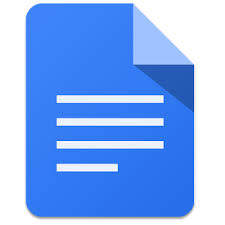 Google Docs allows to create and format text documents online using the browser.  All changes are saved automatically. Several people can work on the same document and edit it in the real time. You can grant other people the right to edit document or only to view it and write the comments.Functionality(Source: https://support.google.com/docs/answer/49008?hl=en):Upload a Word document and convert it to a Google documentAdd flair and formatting to your documents by adjusting margins, spacing, fonts, and colors — all that fun stuffInvite other people to collaborate on a document with you, giving them edit, comment or view accessCollaborate online in real time and chat with other collaborators — right from inside the documentView your document's revision history and roll back to any previous versionDownload a Google document to your desktop as a Word, OpenOffice, RTF, PDF, HTML or zip fileTranslate a document to a different languageEmail your documents to other people as attachmentsEditability optionsEditabilityHow to useHere are the instructions how to Get started with Google Docs:Here you can find description How to share Google documents and a short video (2:32) about sharing the document: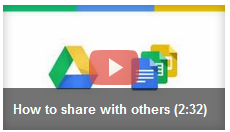 2.1.2 ICT tools for presentationsIn this chapter we will overview several ICT tools that can be used to develop/adapt OER in presentation format.Google Slides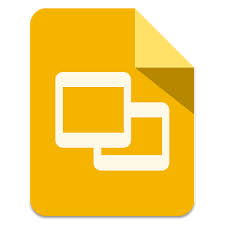 Google Slides allows to create and format presentations online using the browser.  All changes are saved automatically. Several people can work on the same presentation and edit it in the real time. You can grant other people the right to edit presentation or only to view it and write the comments.Functionality (Source: https://support.google.com/docs/answer/49008?hl=en)Create and edit presentationsEdit a presentation with friends or coworkers, and share it with others effortlesslyImport .pptx and .pps files and convert them to Google presentationsDownload your presentations as a .pdf, .ppt, .svg, .jpg, or .txt fileInsert images and videos into your presentationPublish and embed your presentations in a websiteEditability optionsHow to useHere are the instructions how to Get started with Google Slides:Here are some Basic information how to work with google slides in PDF format.Here you can find description How to share Google documents and a short video (2:32) about sharing the document: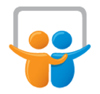 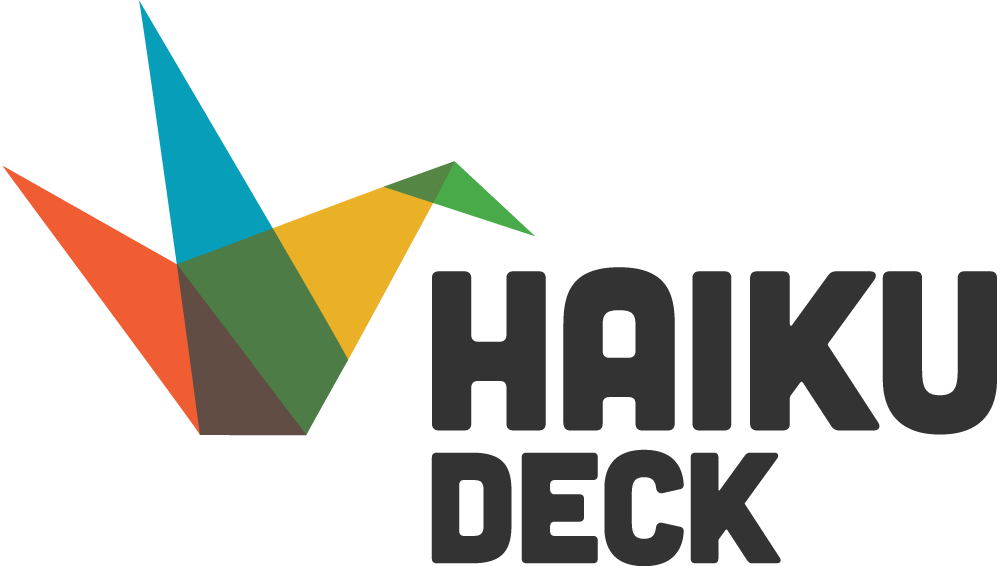 Slideshare with Haiku Deck integrationSlideShare is free tool for your presentations, the registration is needed. You can upload your PowerPoint slides, documents, images or other type of presentations to the platform. You can also upload files from your Google Drive, Dropbox, OneDrive, Gmail, etc. After successful upload of your presentation you can choose which Creative Common license you will use for your work and will your presentation be private or public. You can share your presentations with your friends, colleagues, embed to your blogs, courses and webpages.Another great feature of SlideShare is Haiku Deck integration. Haiku Deck is very popular and free tool which allows you to create presentations online. You can use computer or iPad app to create a presentation. Tool is very easy to use, the most valuable feature is huge image gallery consisting of millions images which already comes with Creative Commons licenses so you can use these images for your presentations. You can choose various theme templates which best suits your presentation. Also you can export presentation to Slideshare, PDF or even to PowerPoint for free.Functionality:Create a presentationShare on social networks such as Facebook, Google+, etc.Embed to websites, blogs, courses, etc.Export to other formats (PDF, PPT)Images gallery with Creative Commons licenseEditability optionsHow to useHere you can watch a video what is slideshare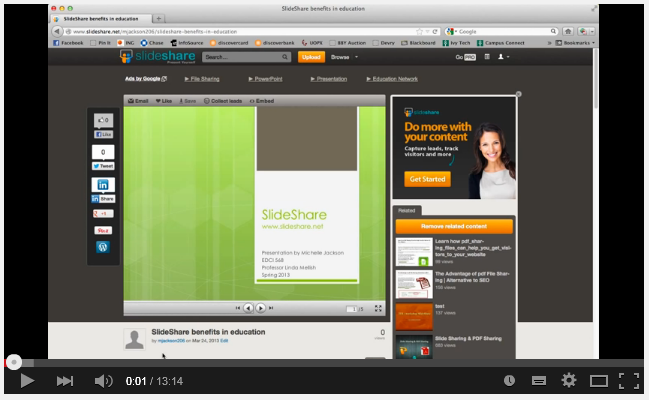 and How to create presentation with Haiku Deck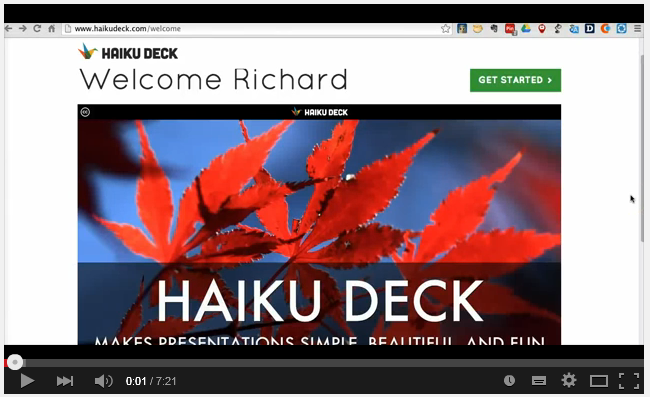 
You can watch one more video about Presentation Tool Haiku Deck.2.1.3 ICT tools for collaborationCollaboration tools have the advantage of enabling several people to work on the same document or application. Here are some examples of collaboration tools.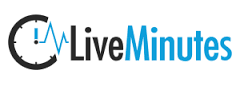 Liveminutes is a tool for organizing collaborative work with your students, colleagues or co-workers. This is online tool available in all browsers. You can sign up to liveminutes.com for free and create a project where you can invite your students, colleagues or whoever you will be working with.Using this tool you can create, upload, download various types of documents, presentations, pictures, graphs, etc. You can connect Liveminutes with your Google Drive or Evernote account and save your documents there. All project team members can collaboratively create or edit existing documents.There is possibility to have a video or audio conference directly in browser without any additional software. You can arrange group work with your students and in the same time have a video conference and a collaborative work.There is private chat and group chat where project members can discuss and follow all project activity (Picture 1). Also all members can write comments on documents, presentations and pictures if they have some concerns, questions or suggestions. You can share document or any other file with person who is not in project group by sending him direct link to liveminutes.com resource you are working on.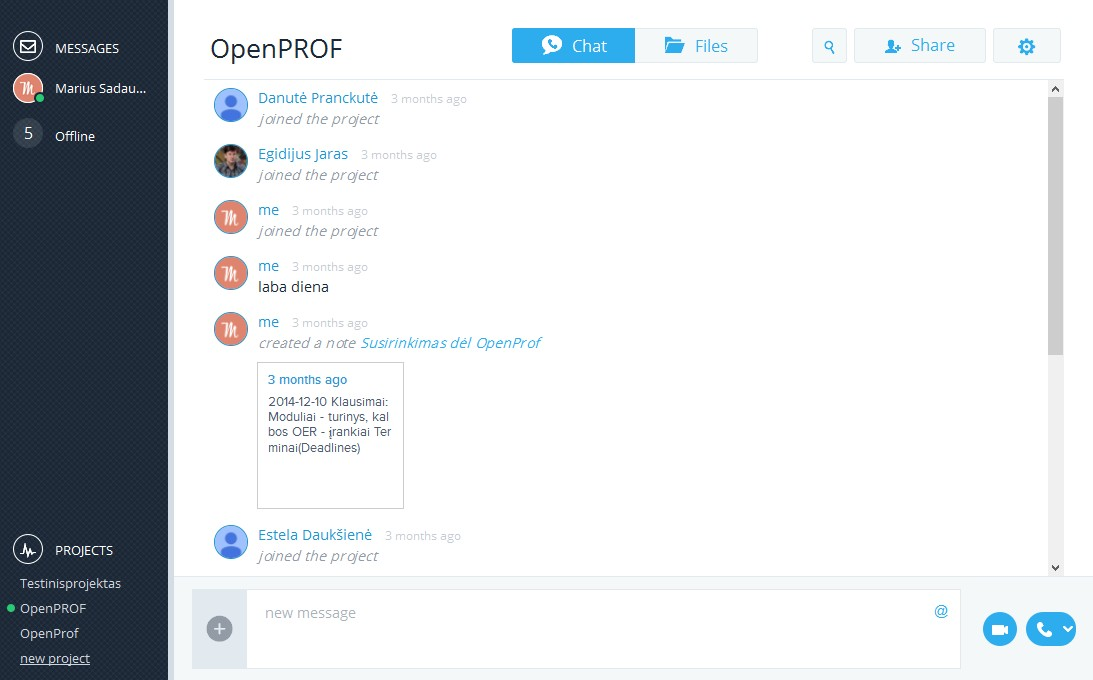 Picture 1. Project activity and group chat window.Functionality:Create a project and invite people to it to collaborateCreate notesCollaborative document editingRich text editorAdd comments to Documents/PicturesUpload files (documents/pictures/slides/etc.)Download files to computerOpen documents from Google DriveSave documents to Google DriveOpen and synchronize Evernote documentSend private messageChat with whole project teamVideo conferencing in browserShare direct link to document for users who are not in the projectEditability options How to useHere you can watch a short video How to work collaborative with Live Minutes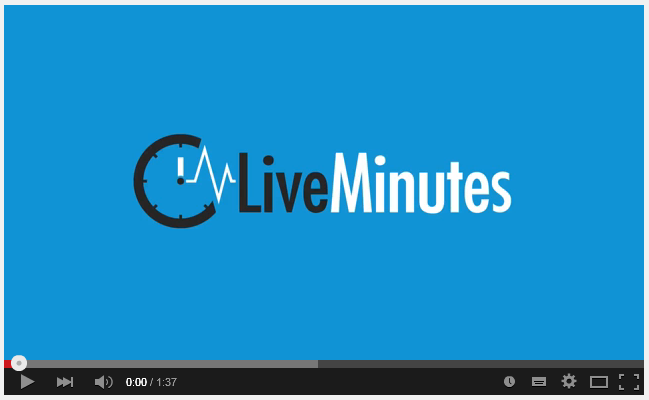 You can also read the presentation with print screens Using Liveminutes: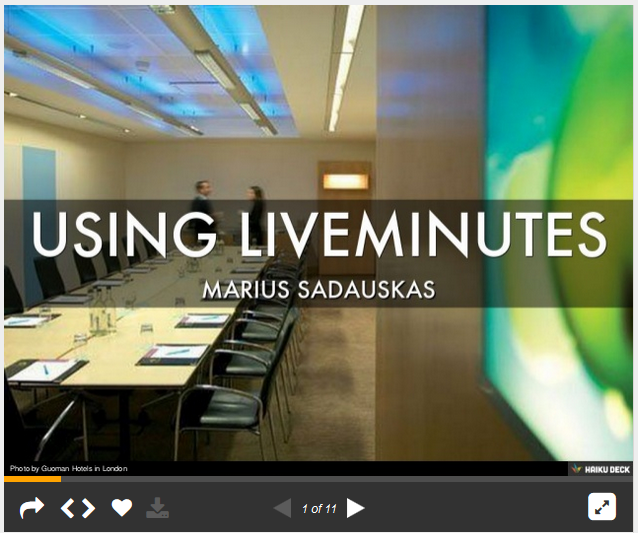 http://www.slideshare.net/msadauskas/using-liveminutesIdea space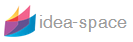 Another tool for collaboration is Idea Space, where various scenarios of collaboration can be performed. As description of Idea Space says “This platform is a place to find others to connect and work together on open education from the very beginning when bouncing around ideas to the final outcome – whether this is an open course or open textbook or anything else that helps to open up education.” it is suitable for creating a project, creating training material, OER or performing some kind of group task. For example teachers from different countries, different universities can join this platform, search for idea and if he thinks he would like to contribute he joins this group/idea and participate in creation process. Picture 2 illustrates how idea workspace looks like. Also there is a repository of OERs where you can search for various OERs and download them: http://idea-space.eu/repositoryIdea Space is free and can be accessible by address: http://idea-space.eu/ . This platform is created during LLP project “Open Educational Ideas and Innovations (OEI2)” No. 539990-LLP-1-2013-1-FI-ERASMUS-EQMC. More information about this project can be found at project website: http://project.idea-space.eu/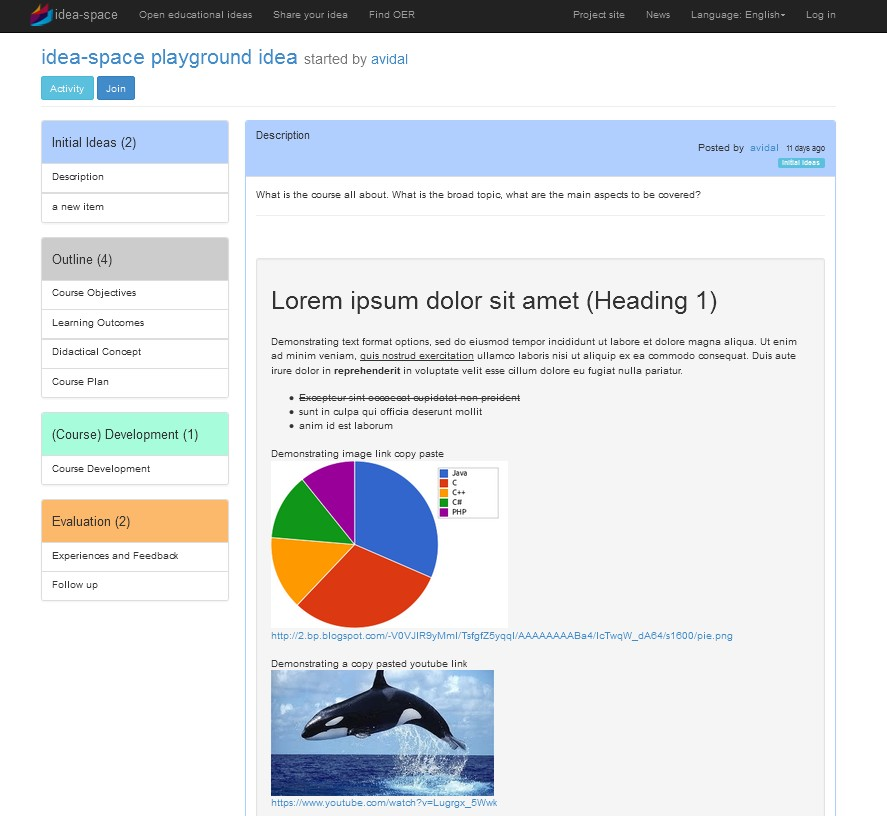 Picture 2. Idea workspace. http://idea-space.eu/idea/38/workspace2.1.4 ICT tools for video/ audioIn this chapter we will overview some ICT tools that can be used to develop/adapt OER in video format.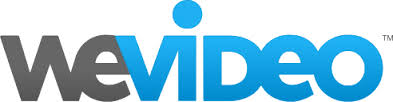 Wevideo is a tool for video creation using just your computer and the internet. You can use it for free or buy a monthly subscription to get additional features, more space for your videos and exporting minutes. Your video can be exported to Wevideo player, Youtube, Vimeo, Google drive and downloaded as mp4 video file. Wevideo tool is easy to use. It is based on drag and drop technique and very easy to understand. This tool can be used for various scenarios:you can create your own digital story,create a beautiful presentation for your students,subtitle videos, record your voice directly in Wevideo tool,otherTo create a stunning video you can use a lot of different effects such as ken burns, zoom in, zoom out, sliding, spinning, etc. to create your video more attractive and thrilling. There are three different modes for creating your video: Storyboard, Timeline and Timeline Advanced. We suggest using Timeline as it is most practical and popular mode.Using Wevideo tool you can share your work with other people. In this case your created video can be edited by people who are invited to your project work. This is great way to make a collaborative work or let other people to adapt your video to their own needs.Functionality:Host videoCombine multiple videos, audio tracks and imagesRecord voice onlineInsert special effectsTrimming/ lenghtenning/ cuttingAdd subtitlesShare video with other people (to contribute or adapt your work to their needs)Download videoPublish to various media sites such as Youtube, Vimeo and embeding in a website Editability optionsHow to useHere you can find a video guide How to create a video with Wevideo: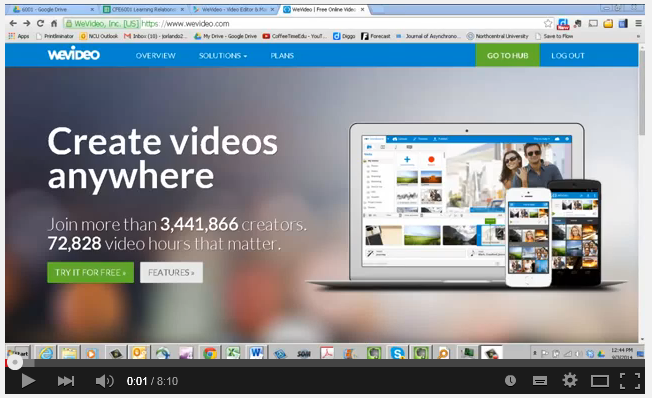 https://www.youtube.com/watch?v=bRZioKAFPPUHere is a slide presentation Using Wevideo tool: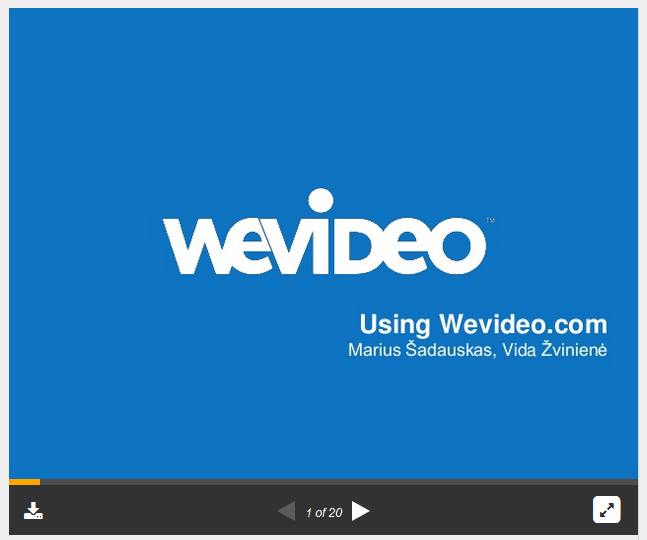 http://www.slideshare.net/msadauskas/wevideo-video-tool 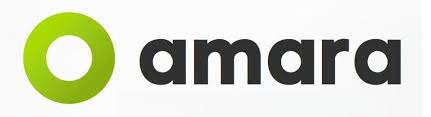 Amara is free and open source tool to caption and translate your videos. Videos can be transcribed/translated collaboratively. Here you can see a  short video presenting amara tool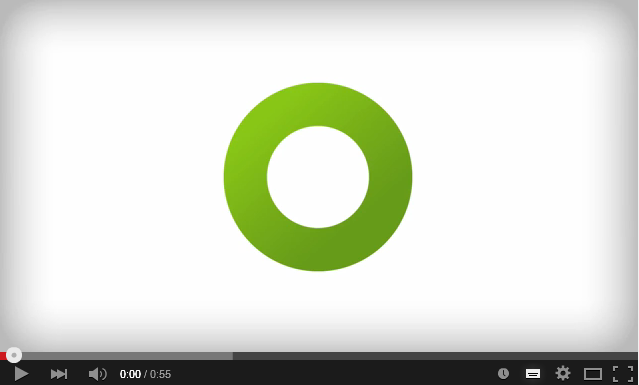 Functionality:Translate videoTranscribe videosDownload subtitles, captions, or transcriptsSync to YoutubeCollaborate with other peopleEditability optionsHow to useYou can watch a video guide How to translate a video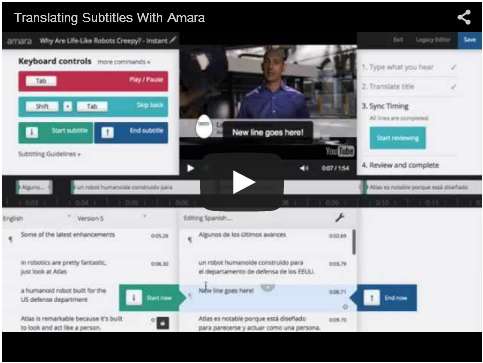 or How to transcribe a video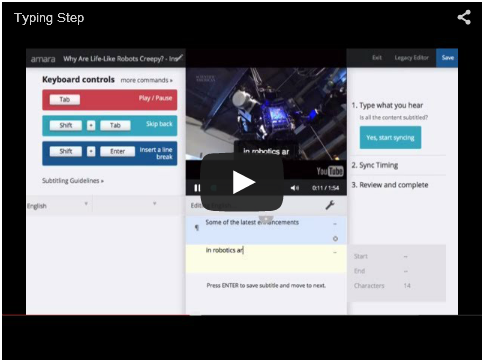 You can find more information at How-tos: Amara support centre webpage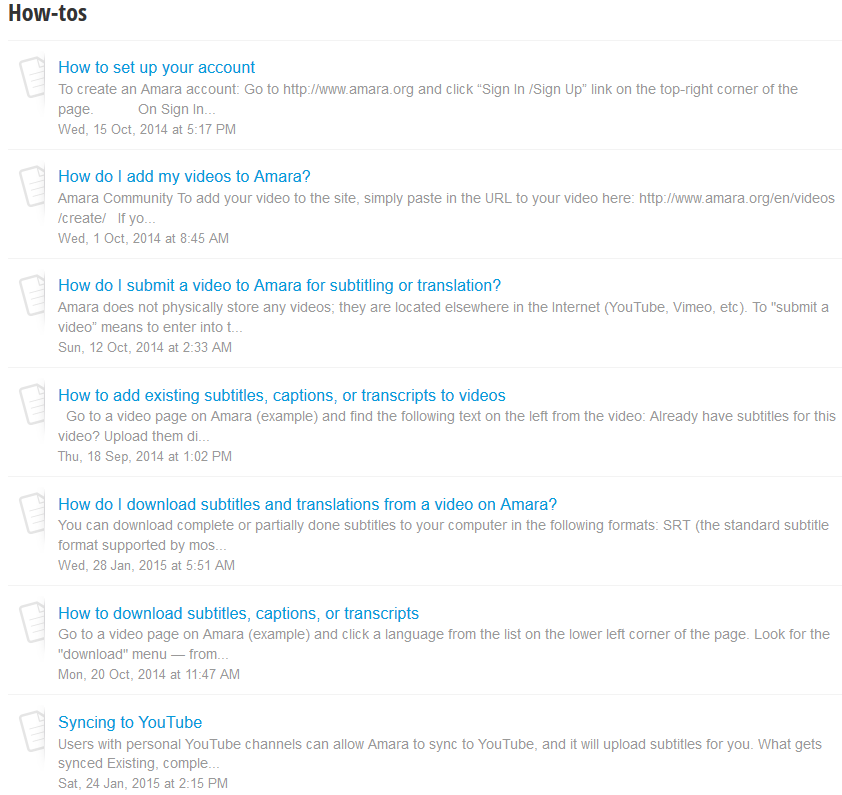 More information how to work with Amara tool available at Knowlwdgw Base webpage.2.2  Choosing ICT tool for OER development/adaptationDuring Assignment 1 you have set the requirements for ICT tool. Now you have to find the tool which corresponds to these requirements. You can use the tools presented in chapter 2.1 or you to find another one. There are several methods of finding appropriate ICT tool for OER development/adaptation:Use tools that you already know. Think about the tools that you already know for the development selected type of documents. Review “Requirements for ICT tool” table and think about their functionality. If you’ll find the tool using this option you’ll save your time, because you will not have to spend time getting know a new tool. If the tools that you already know do not meet your requirement or you want to gain experience using new ICT tool go to one of the further options. Use search engines (ex.: Google, Bing, Yahoo) to find ICT tools for selected type of OER development/adaptation. You can use advanced search option (ex.: Google Advanced Search) to enter your keywords. Use specific keyword phrases to locate the most relevant information.Use Web 2.0 tools databases to find ICT tools for selected type of OER development/adaptation. Here are some examples of web 2.0 tools databases:Go2web20 Online tools and applicationsWeb 2.0: Cool Tools for SchoolsICT with Miss CICT by TeachersTeachersFirst EdgeICT tools in such databases usually are provided within the categories and this makes the search easier. In Picture 3 you can see the example of Web 2.0 tools database.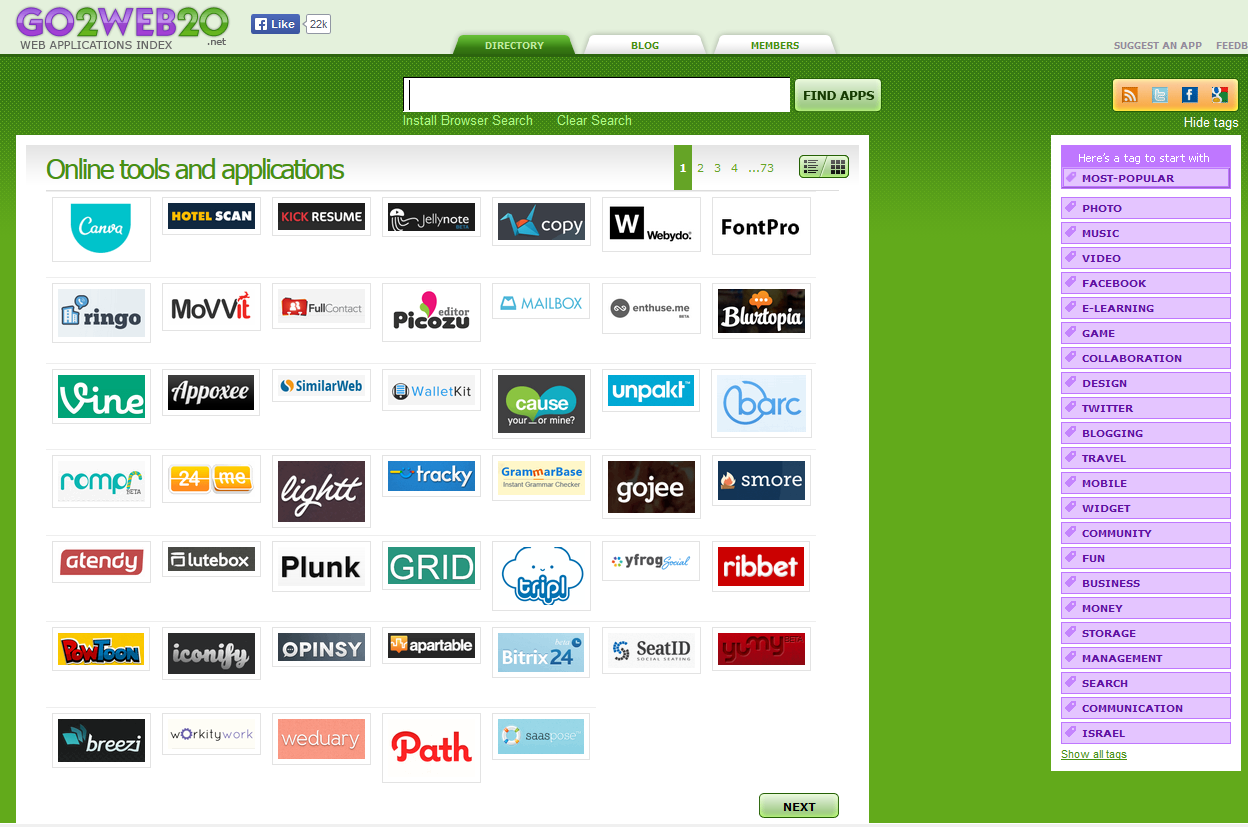 Picture 3. Go2Web20 web applicationsAssignment 2 will help you to choose the ICT tool for OER development adaptation.After you made the decision on the ICT tool that you will use for developing your OER and explored how to use it it is time to develop/adapt OER.Unit 3. Licensing OER using Creative Commons(this Unit is adaptation of "Marking your work with a CC license", “Publish” and “Best practices for attribution” all by Creative Commons, used under CC BY )This unit focus on licensing your OER with Creative Commons. Having successfully completed this Unit, you will be able to:to choose the specific CC  license to developed/adapted OERto mark developed/re-used/adapted OER with CC licenceDuring Assignment 4 you will choose the licence for developed/adapted OER and during Assignment 5 you will mark your OER with the chosen license.3.1 Creative Commons  licensing typesDuring Activity 3 you have developed your educational resource. In this chapter we will learn how to make it Open. The key to making your educational resource open is the License. Creative Commons is the most popular and easy to use licensing system for OER.   Standard Copyright © license is very strict and is not suitable for OER which intention is to be Open and free to use, adapted and/or shared with other. That is why Creative Commons licenses are used to license OER’s. Creative Commons changes standard “All Rights Reserved” to “Some Rights Reserved” where creator chooses how his work can be used.In the following short video developed by Creative Commons you will learn about the rules of using materials available on the internet under Creative Commons licenses.What is Creative Commons (video)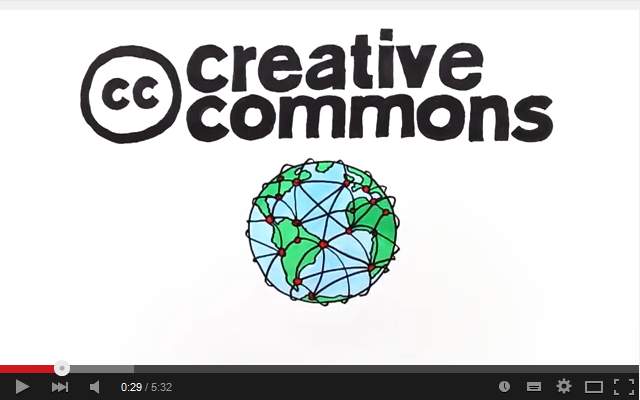 https://www.youtube.com/watch?v=AeTlXtEOplAOr you can view slideshow Presentation about Creative Commons and licenses types to get the information about Creative Commons and licensing types: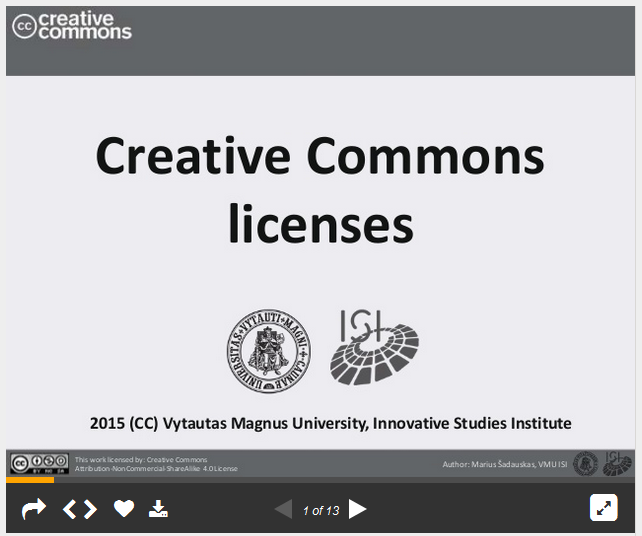 http://www.slideshare.net/msadauskas/creativecommons-licenses-types-and-licensing There is six main licenses types which allows creators to publish their work, however if they are using someone else work and it is licensed as ShareAlike, they have to follow this and share their work with the same license type.3.2 Marking your OER with CC licenceDuring the Assignment 4 you have chosen a CC license for your OER. Now you have to mark your OER that people would know it.  A good rule is to use the acronym ALM, which stands for Author, License, Machine-readability:Author (who is the author of developed OER and should be credited using it?) Licence (name the specific CC license OER is under and link to it), eg. Creative Commons Attribution 4.0 License with a link to http://creativecommons.org/licenses/by/4.0/Machine readability (allows search engines and software systems to detect which CC license your OER is under). You can use license chooser tool, to get the machine-readable html code, which you can paste into web pages. You can also upload your OER to a content sharing platform that supports CC licensing and takes care of the machine-readability. Note: when you add a CC license to your work, you are only granting permissions to the rights you hold in the work. So if your work is a derivative of another creator's CC-licensed work, or otherwise incorporates third-party content under fair use or other exceptions, then you should make a note of that for your users. Your CC license only ever covers the rights you have in the content you create, and never other content by third parties.You can use the tool http://creativecommons.org/choose/, which will help you to licence developed OER. 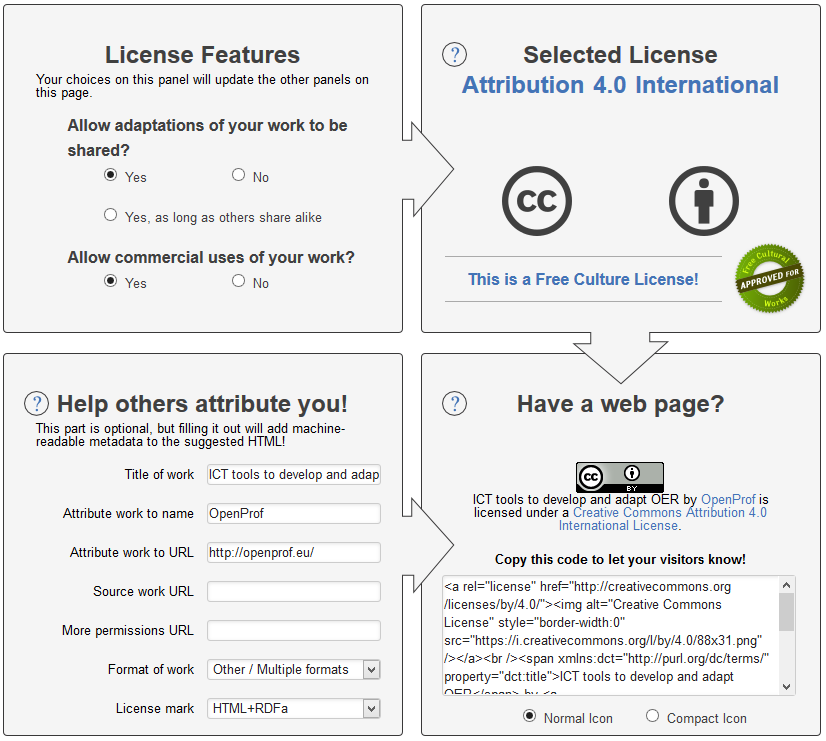 http://creativecommons.org/choose/In the ”License Features” panel select your answer to the questions: “Allow adaptations of your work?” and “Allow commercial uses of your work?”. Your choices in this panel will update the other panels of the tool. The "Selected License" panel displays information about the license that was described in the "License Features" panel. Changing the values in the "License Features" panel will update the information displayed here.Filling “Help others attribute you” part is optional, but filling it out allows people coming to the license deed from your page to see information about how to attribute your work. It will add machine readable metadata to the suggested HTML and allows search engines to index additional information about your work.The HTML provided in “Have a web page” panel may be pasted into your website to display which license applies to your work, as well as attribution information. The HTML combines information provided in the "License Features" panel and the "Help others attribute you!" panel. The HTML also contains RDFa metadata, which allows search engines to accurately determine which license your work is under, and how you want to be attributed.Below you can find some examples of how to mark your OER with the CC license. Example: WebsiteCopy and paste the HTML code into your webpage or website. You can edit the descriptive text to suit your needs.If all of the resources you are publishing on a single website are licensed under the same CC license, it makes sense to paste the HTML code into your website’s template (e.g., in a footer or sidebar area). After saving the template, the chosen license information should appear everywhere on your site. Whether you add license information to a single page or an entire site, once live on the Internet, the license information will be displayed and the machines will be able to detect the license status automatically.Example: DocumentFor documents that are meant to be shared offline, use a title and/or copyright page to include the copyright notice and CC license information. You can obtain suggested text using the license chooser. In the 'Help others attribute you!' box, select 'Offline' in the drop-down menu for 'License mark'. Instead of html, you will receive the following text which you can edit as needed: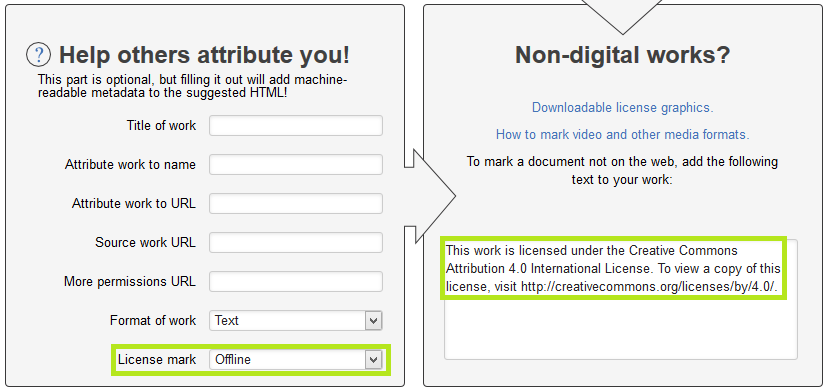 You can also download the corresponding CC license icon at CC downloads page.Example: PresentationBelow there are two good examples of licensing presentation. The slide of a first example appears at the end of Jane Park's presentation called "Creative Commons Version 4.0 for Education" at Slideshare. The slide of the second example appears at the end of Jane Park's presentation called "Creative Commons for TAACCCT Grantees" at Slideshare.Example: VideoAt the end of your video you can add a CC video bumper for a 2-5 second copyright frame: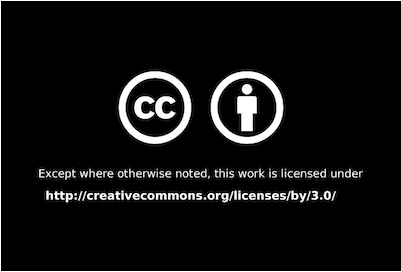 Noting third-party content in your workYou can use CC-licensed materials as long as you follow the license conditions. One condition of all CC licenses is attribution. A good rule is to use the acronym TASL, which stands for Title, Author, Source, License:Title (what is the name of the material?) (if provided)Author (who owns the material?)Source (where can I find it?)License (how can I use it?) - name specific CC licence and provide link to itHere is a photo. In the table below you can find some examples of how people might attribute it. 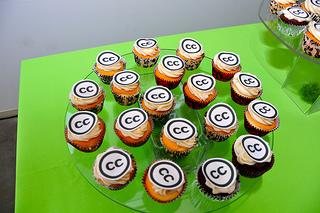 Examples of attributionPublishing OER at CC-enabled content sharing platformsOne way to increase visibility and access to your OER is to share it with an existing community. Many content platforms have already enabled CC licensing, making it easy to indicate the license along with other information, such as who to attribute. Here are some examples of publishing platforms categorized by media type: Table 5. CC-enabled content sharing platformsYou can find more CC-enabled Content Directories here.Assignment 1. Setting the requirements for ICT tools for OER.The aim of the assignment: having implemented this assignment, you will be able to decide on requirements for ICT tool for developing/adapting your OER. This will help to choose the ICT tool later.Tasks:select what will be the type of your OER (document, presentation, collaboration, video/ audio or other)set the requirements for functionality of ICT tool and requirements for OER editability. You can use the templates below marking the requirement and writing your comments. If you are developing another type of OER, these templates could serve as an example for you. Using them you can develop your own template for setting the requirement for your OER.specify the requirements for accessibility and usability of ICT tool. You can write your comments in the same table (last row of the table)The result expected.After you fill in the template provided below, this will be the guidelines for you in order to choose ICT tool for your  OER development/ adaptation.Requirements for functionality of ICT toolRequirements for functionality of ICT toolRequirements for functionality of ICT toolRequirements for functionality of ICT toolRequirements for functionality of ICT toolRequirementsYesMaybeNoCommentFormatting document (fonts, colors, spacing, etc.)Uploading word documentCollaboration with other peoplein real timeview history; back to previous versionsSharing with other peopleDownloading document (as Word, OpenOffice, .rtf, .pdf, .html)Specify other requirements:……Requirements for editability of OERRequirements for editability of OERRequirements for editability of OERRequirements for editability of OERRequirements for editability of OERRequirementsYesMaybeNoCommentDownload (possibility to download OER in editable version)Online (possibility to edit OER online)Limited access (possibility to edit OER for registered users)Unlimited access (possibility to edit OER without registration)Individual development (possibility to edit OER individually)Collaborative development (possibility to edit OER collaboratively)Specify other requirements:…...Requirements for accessibility and usability of ICT toolRequirements for accessibility and usability of ICT toolRequirements for accessibility and usability of ICT toolRequirements for accessibility and usability of ICT toolRequirements for accessibility and usability of ICT toolRequirementsYesMaybeNoCommentfree of chargepossibility to add Creative Commons licenseSpecify other requirements (intuitive to use, attractive, requirements for OS, etc.):……Requirements for functionality of ICT toolRequirements for functionality of ICT toolRequirements for functionality of ICT toolRequirements for functionality of ICT toolRequirements for functionality of ICT toolRequirementsYesMaybeNoCommentFormatting document (fonts, colors, spacing, etc.)Inserting images and videosUploading pptx, ppt presentationsCollaboration with other peoplein real timeview history; back to previous versionsSharing with other peopleDownloading document (as .pdf, .ppt, .svg, .jpg, .txt) Publishing and embedding in a websiteRequirements for editability of OERRequirements for editability of OERRequirements for editability of OERRequirements for editability of OERRequirements for editability of OERRequirementsYesMaybeNoCommentDownload (possibility to download OER in editable version)Online (possibility to edit OER online)Limited access (possibility to edit OER for registered users)Unlimited access (possibility to edit OER without registration)Individual development (possibility to edit OER individually)Collaborative development (possibility to edit OER collaboratively)Specify other requirements:…...Requirements for accessibility and usability of ICT toolRequirements for accessibility and usability of ICT toolRequirements for accessibility and usability of ICT toolRequirements for accessibility and usability of ICT toolRequirements for accessibility and usability of ICT toolRequirementsYesMaybeNoCommentfree of chargepossibility to add Creative Commons licenseSpecify other requirements (intuitive to use, attractive, requirements for OS, etc.):……Requirements for functionality of ICT toolRequirements for functionality of ICT toolRequirements for functionality of ICT toolRequirements for functionality of ICT toolRequirements for functionality of ICT toolRequirementsYesMaybeNoCommentCollaborative document creationCommenting on documents/photosInviting people to collaborate on project/document/wikiFormatting document (fonts, colors, spacing, etc.)Uploading documents (Word, PDF, from Google Drive, etc.)Exporting document (PDF, Word, to Google Drive, etc.)Publishing link to collaborative documentChat / messages to other people who is working on collaborative projectVideo conferencing optionRequirements for editability of OERRequirements for editability of OERRequirements for editability of OERRequirements for editability of OERRequirements for editability of OERRequirementsYesMaybeNoCommentDownload (possibility to download OER in editable version)Online (possibility to edit OER online)Limited access (possibility to edit OER for registered users)Unlimited access (possibility to edit OER without registration)Individual development (possibility to edit OER individually)Collaborative development (possibility to edit OER collaboratively)Specify other requirements:…...Requirements for accessibility and usability of ICT toolRequirements for accessibility and usability of ICT toolRequirements for accessibility and usability of ICT toolRequirements for accessibility and usability of ICT toolRequirements for accessibility and usability of ICT toolRequirementsYesMaybeNoCommentfree of chargepossibility to add Creative Commons licenseSpecify other requirements (intuitive to use, attractive, requirements for OS, etc.):……Requirements for functionality of ICT tool Requirements for functionality of ICT tool Requirements for functionality of ICT tool Requirements for functionality of ICT tool Requirements for functionality of ICT tool RequirementsYesMaybeNoCommentHosting video/ audioCombining multiple videos, audio tracks and imagesInserting special effectsTrimming/ lengthening/ cutting Adding subtitles (transcribe or translate)Uploading subtitles from the fileDownloading subtitles, captions, or transcriptsSyncing to YoutubeSharing with other peopleDownloading video/ audioPublishing and embedding in a websiteRequirements for editability of OERRequirements for editability of OERRequirements for editability of OERRequirements for editability of OERRequirements for editability of OERRequirementsYesMaybeNoCommentDownload (possibility to download OER in editable version)Online (possibility to edit OER online)Limited access (possibility to edit OER for registered users)Unlimited access (possibility to edit OER without registration)Individual development (possibility to edit OER individually)Collaborative development (possibility to edit OER collaboratively)Specify other requirements:…...Requirements for accessibility and usability of ICT toolRequirements for accessibility and usability of ICT toolRequirements for accessibility and usability of ICT toolRequirements for accessibility and usability of ICT toolRequirements for accessibility and usability of ICT toolRequirementsYesMaybeNoCommentfree of chargepossibility to add Creative Commons licenseSpecify other requirements (intuitive to use, attractive, requirements for OS, etc.):……Download (possibility to download OER in editable version)Online (possibility to edit OER online)Limited access (possibility to edit OER for registered users)Unlimited access (possibility to edit OER without registration)Individual development (possibility to edit OER individually)Collaborative development (possibility to edit OER collaboratively)yesyesyesyesyesyes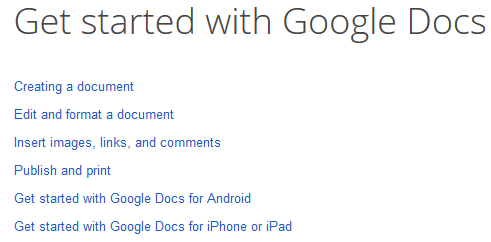 Download (possibility to download OER in editable version)Online (possibility to edit OER online)Limited access (possibility to edit OER for registered users)Unlimited access (possibility to edit OER without registration)Individual development (possibility to edit OER individually)Collaborative development (possibility to edit OER collaboratively)yesyesyesyesyesyes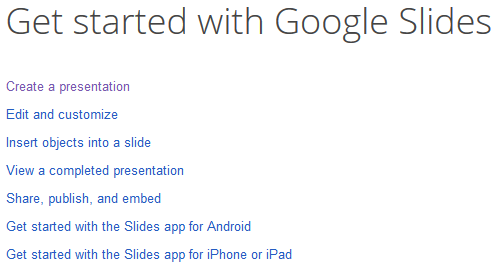 Download (possibility to download OER in editable version)Online (possibility to edit OER online)Limited access (possibility to edit OER for registered users)Unlimited access (possibility to edit OER without registration)Individual development (possibility to edit OER individually)Collaborative development (possibility to edit OER collaboratively)yesnononoyesnoDownload (possibility to download OER in editable version)Online (possibility to edit OER online)Limited access (possibility to edit OER for registered users)Unlimited access (possibility to edit OER without registration)Individual development (possibility to edit OER individually)Collaborative development (possibility to edit OER collaboratively)yesyesyesnoyesyesDownload (possibility to download OER in editable version)Online (possibility to edit OER online)Limited access (possibility to edit OER for registered users)Unlimited access (possibility to edit OER without registration)Individual development (possibility to edit OER individually)Collaborative development (possibility to edit OER collaboratively)noyesyesnoyesnoDownload (possibility to download OER in editable version)Online (possibility to edit OER online)Limited access (possibility to edit OER for registered users)Unlimited access (possibility to edit OER without registration)Individual development (possibility to edit OER individually)Collaborative development (possibility to edit OER collaboratively)yesyesyesnonoyesAssignment 2. Choosing ICT tool for OER development/adaptationThe aim of the assignment: having implemented this assignment, you will be able to choose ICT tool for development/adaptation your OER. Using this ICT tool you will have to develop/adapt your OER during the next Assignment 3.Tasks:Find several ICT tools for selected type of OER. Evaluate their functionality and editability options (using the document that you filled in during Assignment 1)Choose ICT tool that most fits to your needsExplore how to use the toolPresent the ICT tool to your peers.The result expected.ICT tool for OER development/adaptation is chosen according the functionality. Chosen ICT tool is presented to peers. Feedback from the audience is received.Assignment 3. Developing/adapting OER using ICT toolThe aim of the assignment: having implemented this assignment, you will be able to develop OER using chosen ICT tool.Using the ICT tool that you have chosen during the Activity 2 develop/adapt your OER.The result expected.OER is developed/adapted using ICT tool.Assignment 4 Choose the license for developed/adapted OERChoose the license for your developed/adapted OER according to provided training material, video presentation and slideshow.Remark: If your work is an adaptation of a work licensed under either CC BY-SA or CC BY-NC-SA, then your derivative work must be made available under the same license as per the ShareAlike condition.) The result expected.The specific CC license for developed/adapted OER is chosen.ExampleAnalysis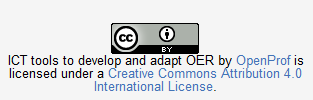 Author: clearly specifies that OpenProf is the party that should be creditedLicense: clearly specifies the CC BY license with a link.Machine readability: yes (copied and pasted code from the license chooser)ExampleAnalysis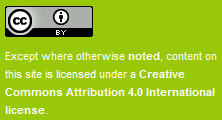 Author: Since the license is for the CC website as a whole, which includes multiple authors, one attribution party is not specified. Instead, it is clarified in the Terms of Use (linked in the footer on the left) who owns what content.License: The specific CC license is noted (CC BY) and linked.Machine-readability: yes (copied and pasted code from the license chooser)ExampleAnalysis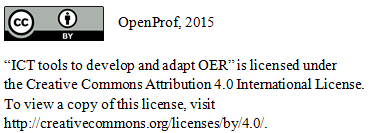 Author: License: The specific CC license is noted (CC BY) and linked.Machine-readability: no, it’s offlineExampleAnalysis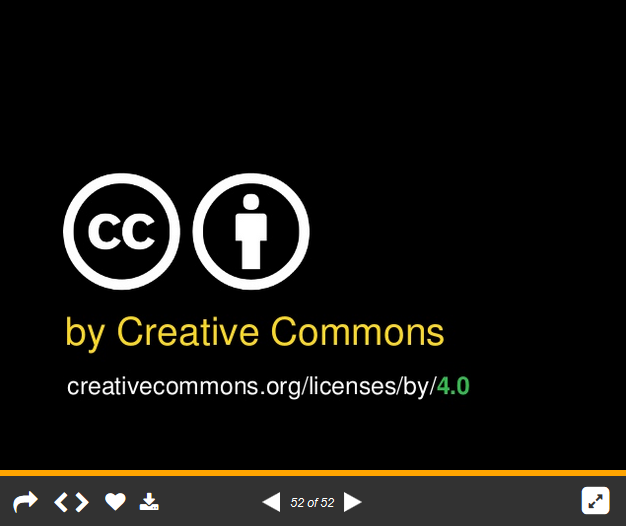 Author: “by Creative Commons”License: The specific CC license is noted (CC BY) with a link provided,.Machine-readability: yes, because it was uploaded to Slideshare, a slide-sharing platform that supports CC licensing.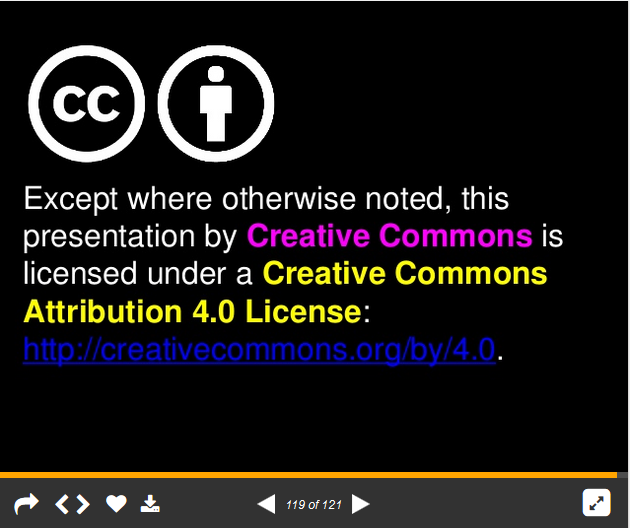 Author: “Except where otherwise noted, this presentation by Creative Commons”License: The specific CC license is noted (CC BY) with a link provided,.Machine-readability: yes, because it was uploaded to Slideshare, a slide-sharing platform that supports CC licensing.Ideal attributionPretty good attributionIncorrect attribution"Creative Commons 10th Birthday Celebration San Francisco" by tvol is licensed under CC BY 2.0Photo by tvol / CC BYPhoto: Creative CommonsBecause:Title: "Creative Commons 10th Birthday Celebration San Francisco"Author: "tvol" - linked to his profile pageSource: "Creative Commons 10th Birthday Celebration San Francisco" - linked to original Flickr pageLicense: "CC BY 2.0" - linked to license deedBecause:Title: title is not noted (it should be) but at least the source is linked.Author: "tvol"Source: "Photo" - linked to original Flickr pageLicense: "CC BY" - linked to license deedBecause:Title: title is not noted.Author: Creative Commons is not the author of this photo.Source: no link to original photo.License: There is no mention of the license, much less a link to the license. "Creative Commons" is an organization.Media typeContent sharing platformDescription and publishing instructionsDocument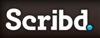 Scribd is a community for uploading and sharing documents that has enabled CC licensing.How to publish on ScribdPresentationSlideShare is a community for sharing presentations, documents, and PDFs under CC licenses. Various professionals are linked through sub-communities via LinkedIn, Facebook, and Twitter.How to publish on SlideShareVideo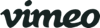 Vimeo is a high quality video-sharing website for creators that has enabled CC licensing.How to publish on VimeoVideo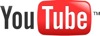 YouTube is a popular video-sharing platform that has enabled the Creative Commons Attribution (CC BY) license as an option for creators to license their work when uploading their videos. YouTube has created a tutorial on how to mark your video as CC BY when uploading videos to its platform at http://www.youtube.com/t/creative_commons. Audio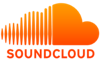 SoundCloud is a music and audio sharing community that allows artists to upload its works under the full suite of CC licenses. Its set of tools integrate nicely across the web, with adoptions from well known artists and labels.How to publish on SoundCloudAudio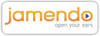 Jamendo is a music platform offering artists the ability to promote, publish, and be paid for their music made available for download under Creative Commons and the Free Art licenses.How to publish on JamendoAssignment 5 Marking developed/adapted OER with CC licenseThe aim of the assignment: having implemented this assignment, you will be able to mark developed/adapted OER with CC licence.You can use license chooser tool to get suggested text and/or html code. Marking your OER, please, take into account:AuthorSpecific CC licence with link to itMachine readability (if applicable)The result expected.Developed/adapted OER is marked with CC licence. Author of OER and specific CC licence with link to the description is provided.